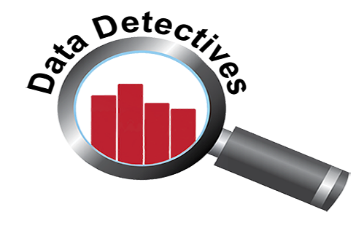 No.ABCD12345678910